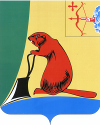 Общие положенияЗаключение Контрольно-счетной комиссии муниципального образования Тужинский муниципальный район (далее – Контрольно-счетная комиссия) на проект решения Пачинской сельской Думы «О бюджете муниципального образования Пачинское сельское поселение на 2024 год и на плановый период 2025 и 2026 годов» (далее – проект Решения, бюджет поселения) подготовлено в соответствии с Бюджетным кодексом Российской Федерации (далее – БК РФ),  Положением о бюджетном процессе в муниципальном образовании Пачинское сельское поселение, утвержденным решением Пачинской сельской Думы от 19.11.2020 № 46/145 (далее – Положение о бюджетном процессе поселения), Положением Контрольно-счетной комиссии, утвержденным решением Тужинской районной Думы от 13.12.2021 № 4/25, Соглашением о передаче Контрольно-счетной комиссии Тужинского района полномочий контрольно-счетного органа Пачинского сельского поселения по осуществлению внешнего муниципального финансового контроля от 10.04.2012.В рамках подготовки заключения проведена оценка соблюдения нормативных правовых актов и иных документов, составляющих основу формирования бюджета поселения.Проект Решения, документы и материалы в Контрольно-счетную комиссию для проведения экспертизы представлены 13.11.2023.Одновременно с проектом Решения документы и материалы, представлены в соответствии со статьей 184.2 БК РФ и Положением о бюджетном процессе поселения, без нарушений.Параметры прогноза исходных макроэкономических показателей для составления проекта бюджета поселенияПрогноз социально-экономического развития Пачинского сельского поселения на 2024-2026 годы, представленный одновременно с проектом Решения на 2024-2026 годы, разработан на трехлетний период, что соответствует требованиям пункта 1 статьи 173 БК РФ.В соответствии с пунктом 2 и 3 статьи 173 БК РФ Прогноз социально-экономического развития муниципального образования ежегодно разрабатывается в порядке, установленном местной администрацией и должен быть одобрен местной администрацией одновременно с принятием решения о внесении проекта бюджета в представительный орган.Постановлен администрации поселения от 19.05.2017 № 28 утвержден Порядок разработки и корректировки прогноза социально-экономического развития муниципального образования Пачинское сельское поселение на долгосрочный и среднесрочный период.Прогноз социально-экономического развития поселения на 2024-2026 годы не одобрен, что является нарушением пункта 3 статьи 173 БК РФ. Следует отметить, Порядок разработки и корректировки прогноза социально-экономического развития муниципального образования Пачинское сельское поселение на долгосрочный и среднесрочный период, утвержденный постановлением администрации поселения от 19.05.2017 № 28 не содержит нормы бюджетного законодательства в части требования об одобрении прогноза, периода, на который разрабатывается прогноз.Согласно представленному Прогнозу, социально-экономическое развитие поселения характеризуется следующими показателями:ежегодным сокращением численности постоянного населения: на 21чел. в 2024 году, на 4 чел. в 2025году и на 10 чел. в 2025 году;отсутствием на территории поселения учреждений дошкольного образования, общеобразовательных учреждений;наличием на территории поселения фельдшерско-акушерских пунктов в количестве 3 единиц;наличием организаций, зарегистрированных на территории поселения, которое составляет 10 единиц;ежегодным сокращением численности работников предприятий и организаций в 2024-2026 годы с 62 до 50 чел.ростом фонда оплаты труда в 2024 году на 200,0 тыс. рублей (на 1,7%) к оценке 2023 года, в 2025 году на 100,0 тыс. рублей (на 0,8%) к прогнозу 2024 года и на 400,0 тыс. рублей (на 3,3%) в 2026 году;сохранением общей площади жилого фонда, которая составляет в 2024- 2026 годы 9,7 тыс. кв. м.Общая характеристика проекта бюджета Динамика основных параметров бюджета поселения по сравнению с оценкой 2023 года характеризуется увеличением планируемого объема доходов и расходов в 2024 году по причине увеличения планируемого объема безвозмездных поступлений. В 2025-2026 годы к прогнозу 2024 года прогнозируется небольшое увеличение собственных доходов и снижение планируемого объема расходов главным образом по причине снижения планируемого объема безвозмездных поступлений.  Основные параметры проекта бюджета представлены в таблице:Бюджет поселения на 2024-2026 годы предусмотрен с дефицитом в объеме 3,0 тыс. рублей ежегодно, источниками финансирования которого являются остатки средств на счетах бюджета по итогам финансового года.Налоговые и неналоговые доходы в 2024 году по сравнению с оценкой 2023 года сокращаются на 242,2 тыс. рублей (на 22,3%), в 2025 году по отношению к 2024 году увеличиваются на 12,7 тыс. рублей (на 15,1%), в 2026 году по сравнению с 2025 годом  увеличение составляет 0,3 тыс. рублей (0,04%).По сравнению с оценкой 2023 года в 2024 году безвозмездные поступления увеличиваются на 1 863,6 тыс. рублей  (на 62,2%), в 2025 году снижаются по сравнению с 2024 годом на 2 247,4 тыс. рублей (на 46,2%), в 2026 году по сравнению с 2025 годом  снижаются на 40,0 тыс. рублей (на 1,5%).Расходы бюджета поселения на 2024 год предусмотрены в объеме 5 706,5 тыс. рублей, на 2025 год – 3 471,8 тыс. рублей, на 2026 год – 3 432,1 тыс. рублей.Доходная часть проекта бюджета поселения Общий объем доходов бюджета поселения на 2024 год прогнозируется в размере 5 703,5 тыс. рублей, что на 1 621,4 тыс. рублей больше оценки 2023 года (на 60,3%), что обусловлено увеличением собственных доходов и безвозмездных поступлений.В 2025 году доходы планируются в сумме 3 468,8 тыс. рублей со снижением к 2024 году на 2 234,7 тыс. рублей, в 2026 году – 3 429,1 тыс. рублей со снижением к 2025 году на 39,7 тыс. рублей. Структура доходной части бюджета поселения в 2024-2026 годах характеризуется следующими данными:В прогнозируемом периоде наблюдается снижение доли «налоговых и неналоговых» доходов бюджета к оценке 2023 года: в 2024 году на 11,8%,  в 2025 году на 2%, в 2026 году на 1,7% при одновременном увеличении доли безвозмездных поступлений к 2026 году с 73,4% до 75,1%.В разрезе собственных доходов структура бюджета поселения характеризуется следующими данными:Как видно из таблицы, в 2024-2026 годах объемы налоговых и неналоговых доходов к оценке 2023 года сокращаются.Налоговые доходы Налоговые доходы на 2024 год спрогнозированы в объеме 717,6 тыс. рублей, что ниже ожидаемой оценки 2023 года на 233,3 тыс. рублей, или на 24,5%.В 2025 году налоговые доходы планируются с ростом к прогнозу 2024 года на 2,6%, в 2026 году по отношению к прогнозу 2025 года с ростом на 1,1%.Доля налоговых доходов в общем объеме доходов в 2024 году составит 12,6% в объеме собственных доходов – 85,3%.Структура налоговых доходов бюджета поселения в 2024-2026 годах представлена в таблице:Наибольший удельный вес в структуре налоговых доходов в 2024 году, по-прежнему, составят: доходы от акцизов – 61,9%, земельный налог – 22,7% и налог на доходы физических лиц – 13,5%. В 2025-2026 годах структура налоговых доходов не претерпит существенных изменений. Поступления налога на доходы физических лиц (далее – НДФЛ) на 2024 год прогнозируется в объеме 96,7 тыс. рублей.В целом НДФЛ на 2024 год прогнозируется с ростом к ожидаемой оценке 2023 года на 11,7 тыс. рублей, или на 13,8%; в 2025 году с ростом к прогнозу 2024 года на 5,6%, в 2026 году по отношению к прогнозу 2025 года с ростом на 4,8%.Прогнозируемое увеличение объемов поступлений по НДФЛ обусловлено главным образом ростом фонда оплаты труда. Прогноз поступлений по налогу подготовлен в соответствии с Прогнозом социально-экономического развития поселения, а также с учетом размеров ставок налога и объемов предусмотренных налоговых льгот (стандартные, социальные, имущественные, профессиональные вычеты), сложившихся за отчетный финансовый год.Поступления доходов по акцизам на 2024 год планируются с ростом к ожидаемой оценке 2023 года на 58,1 тыс. рублей, или на 15% и составят 444,3 тыс. рублей. В 2025 году поступления прогнозируются с ростом к прогнозу 2024 года на 3%, в 2026 году с ростом к прогнозу 2025 года на 0,7%.Поступлений от единого сельскохозяйственного налога в 2024-2026 годах не прогнозируется.Налог на имущество физических лиц в 2024-2026 годах прогнозируется со снижением к ожидаемой оценке 2023 года на 0,4 тыс. рублей (или на 3,3%) и составит 11,6 тыс. рублей ежегодно.Прогноз поступления налога на имущество физических лиц в бюджет поселения рассчитан исходя из кадастровой стоимости имущества.Прогноз поступления земельного налога в 2024 году составляет 163,0 тыс. рублей, с сокращением к оценке 2023 года на 277,0 тыс. рублей, или на 63% за счет фактического поступления налога за прошлые периоды. В 2025-2026 годах прогноз поступлений прогнозируется на уровне 2024 года. Прогноз поступления государственной пошлины в 2024-2026 годах остается на уровне оценки 2023 года и составляет 2,0 тыс. рублей ежегодно.Неналоговые доходыОбъем неналоговых доходов на 2024 год прогнозируется в сумме 124,0 тыс. рублей, что ниже ожидаемых поступлений 2023 года на 8 тыс. рублей, или на 6%. Доля неналоговых доходов в общем объеме доходов в 2024 году составит 2,2%, в объеме собственных доходов – 14,7%.В 2025 году неналоговые доходы планируются со снижением к прогнозу 2024 года на 4,8%, в 2026 году по отношению к прогнозу 2025 года с ростом на 6,8%.Структура неналоговых доходов бюджета поселения в 2024-2026 годах:В 2024-2026 годах основную долю в структуре неналоговых доходов составят доходы от использования муниципального имущества – 79,8%-81,8%.Доходы от использования муниципального имущества прогнозируются в 2024 году в сумме 99,0 тыс. рублей, что ниже планируемых поступлений текущего года на 8,1 тыс. рублей, или на 7,6%. В 2025 году к прогнозу 2024 года доходы сократятся на 4%, в 2026 году к прогнозу 2025 года на 5,3%.Прогноз по самообложению в 2024 году составил 25,0 тыс. рублей, в 2025 году – 23,0 тыс. рублей и в 2026 году – 20,0 тыс. рублей.Безвозмездные поступления Безвозмездные поступления на 2024 год спрогнозированы в объеме 4 861,9 тыс. рублей, что выше ожидаемой оценки 2023 года на 1 863,6 тыс. рублей, или на 62,2%. Доля безвозмездных поступлений в общем объеме доходов в 2024 году составит 85,2%, в 2025 году – 75,4%, в 2025 году – 75,1%.Структура безвозмездных поступлений в 2024-2026 годах представлена в таблице:Увеличение планируемого объема безвозмездных поступлений в 2024 году по сравнению с оценкой 2023 года главным образом обусловлено предоставлением из областного бюджета субсидии на капитальный ремонт дорог общего пользования местного значения в сумме 1 715,3 тыс. рублей. В 2024-2026 годах иных МБТ в бюджет поселения не предусмотрено.Проверка объемов безвозмездных поступлений, планируемых к поступлению из областного бюджета и из бюджета Тужинского муниципального района в 2024-2026 годах показала, что в проекте Решения о бюджете поселения предусмотрены все безвозмездные поступления, которые обозначены в законопроекте Кировской области «Об областном бюджете на 2024 год и на плановый период 2025 и 2026 годов» и в проекте решения Тужинской районной Думы «О бюджете Тужинского муниципального района на 2024 год и плановый период 2025 и 2026 годов». В соответствии с письмом № 2599-53-06-13 от 03.11.2023 министерства финансов Кировской области, в ведомственной структуре расходов бюджета поселения по расходам, финансовое обеспечение которых осуществляется за счет межбюджетных трансфертов (за исключением субсидии на выполнение расходных обязательств муниципальных образований области), необходимо сохранить с 4 по 10 знак кода целевой статьи. Согласно представленному проекту бюджета поселения данное требование не соблюдено.Кроме того, по предоставляемой бюджету поселения из областного бюджета субсидии в целях софинансирования расходных обязательств на реализацию мероприятий по борьбе с борщевиком Сосновского на 2024-2026 годах объем софинансирования из местного бюджета на данное мероприятие составляет 2,0 тыс. рублей ежегодно.  Согласно расчету распределения данной субсидии к проекту бюджета Кировской области уровень софинансирования Кировской областью объем расходного обязательства составляет 99%, софинансирование из местного бюджета – 1%. Объем расходного обязательства муниципального образования составляет 117,5 тыс. рублей, размер субсидии из областного бюджета – 116,3 тыс. рублей (99%), софинансирование из местного бюджета 1,2 тыс. рублей (1%). Таким образом, объем софинансирования из местного бюджета на 2024-2026 годы превышен на 0,8 тыс. рублей, что является нарушением статьи 174.2 БК РФ, пункта 1.2. и 4.2. Методики планирования бюджетных ассигнований бюджета Пачинского сельского поселения на 2024 год и на плановый период 2025 и 2026 годов, утвержденной постановлением администрации поселения от 25.07.2023 № 49.Расходная часть проекта бюджета поселения В соответствии с представленным проектом бюджета расходы бюджета поселения на 2024 год запланированы в сумме 5 706,5 тыс. рублей, что на 1 274,3 тыс. рублей, или на 28,8% выше ожидаемой оценки 2023 года. В 2025 году расходы прогнозируются с уменьшением к прогнозу 2024 года на 39,2%, в 2026 году по отношению к прогнозу 2025 году на 1,1%.Информация об объемах расходов на 2024 год в разрезе разделов функционирования классификации представлена в таблице:Наибольший объем расходов в 2024 году планируется направить на национальную экономику – 37,8% общего объема расходов и составляют 2 159,6 тыс. рублей. В 2025 году к прогнозу 2024 года наблюдается снижение расходов на 78,8%, в 2026 к прогнозу 2025 года небольшой рост на 0,7%. Расходы планируется направить на осуществление дорожной деятельности в отношении автомобильных дорог общего пользования местного значения, на капитальный ремонт дороги в рамках «Дорожного миллиарда».На общегосударственные вопросы в 2024 году планируется направить 32,2% общего объема расходов. В 2025 году к прогнозу 2024 года расходы увеличатся и составят 45,2% общего объема расходов, в 2026 году к прогнозу 2025 года 48%. Расходы планируется направить на содержание органов местного самоуправления и предоставление МБТ бюджету Тужинского муниципального района в 2024 году на осуществление внутреннего муниципального финансового контроля (по переданным полномочиям по Соглашению) в размере 0,6 тыс. рублей.На национальную оборону в 2024 году планируется направить 2,1% общего объема расходов, в 2025 году – 3,5%, в 2026 году – 3,6%. Расходы планируется направить на реализацию полномочий по осуществлению первичного воинского учета на территориях, где отсутствуют военные комиссариаты.На национальную безопасность и правоохранительную деятельность в 2024 году планируется направить 21,8% общего объема расходов, в 2025 году – 28,1%, в 2026 году – 25%. Расходы планируется направить на содержание муниципальной пожарной охраны. На жилищно-коммунальное хозяйство в 2024 году планируется направить 3% общего объема расходов, в 2025 году и в 2026 годах – 4,9%. Расходы планируется направить на содержание мест захоронения, уличное освещение, на реализацию мероприятий по борьбе с борщевиком Сосновского.На социальную политику в 2024 году планируется направить 3,1% общего объема расходов, в 2025 году и в 2026 году – 5,1%. Расходы будут направлены на выплату к пенсии выборным должностным лицам, а также за выслугу муниципальным служащим.В соответствии с проектом решения о бюджете поселения расходы бюджета поселения в рамках публичных нормативных обязательств (далее – ПНО) в 2024 – 2026 годах составят 175,7 тыс. рублей ежегодно.В Перечень ПНО на 2024-2026 годы, подлежащих исполнению за счет средств бюджета поселения, включено одно ПНО – «Пенсия за выслугу лет государственным и муниципальным служащим». Доля ПНО в общем объеме расходов в 2024 году составляет 3,1%.Существенную долю в расходах бюджета поселения занимают расходы дорожного фонда поселения.Объем доходов бюджета поселения, формирующих ассигнования дорожного фонда на 2024 год, прогнозируется в объеме 2 159,6 тыс. рублей. Объемы соответствующих доходов в плановом периоде планируются в сумме 457,6 тыс. рублей (2025 год) и 461,0 тыс. рублей (2026 год).Прогнозируемые объемы доходов, формирующих ассигнования дорожного фонда на 2024 год в разрезе источников, представлены в таблице:Бюджетные ассигнования дорожного фонда планируется направить на осуществление дорожной деятельности в отношении автомобильных дорог общего пользования местного значения, на капитальный ремонт дороги в рамках программы Кировской области «Дорожный миллиард».В структуре расходов бюджетные ассигнования дорожного фонда в 2024 году занимают 37,8% (2 159,6 тыс. рублей), в 2025 году – 13,2% (457,6 тыс. рублей) и в 2026 году – 13,4% (461,0 тыс. рублей).В проекте бюджета поселения на 2024-2026 годы предусмотрено создание резервного фонда в размере 1,0 тыс. рублей ежегодно. Средства предусмотрены на проведение мероприятий, связанных с ликвидацией последствий стихийных бедствий.Применение программно-целевого метода планирования расходов бюджета поселенияРасходная часть бюджета поселения на трехлетний период сформирована с учетом реализации 4 муниципальных программ.Программная часть расходов бюджета поселения на 2024 год составила 5 221,5 тыс. рублей, или 91,5% от общего объема расходов бюджета поселения.Доля непрограммной части, закладываемая проектом бюджета, на 2024 год составила – 8,5% (485,0 тыс. рублей).Проектом бюджета на 2024-2026 годы расходы на реализацию муниципальных программ планируется в следующих объемах:Анализ распределения расходов в разрезе программ показал, что наибольший удельный вес в структуре программных расходов в 2024 году занимают расходы на реализацию следующих муниципальных программ: «Развитие коммунальной и жилищной инфраструктуры» - 44,7%, «Развитие местного самоуправления» - 29,2%, «Обеспечение безопасности и жизнедеятельности населения» - 26,1%.Сбалансированность бюджета поселенияСогласно представленному проекту бюджета в 2024-2026 годах бюджет поселения спрогнозирован с ежегодным дефицитом в сумме 3,0 тыс. рублей.Размер дефицита соответствует требованиям статьи 92.1 Бюджетного кодекса Российской Федерации и не превышает установленного ограничения. Источниками финансирования дефицита бюджета поселения на 2024-2026 годах являются остатки средств на счетах по учету средств бюджета поселения. Выводы Формирование проекта бюджета поселения на 2024 год и плановый период 2025 и 2026 годов в целом осуществлено в соответствии с положениями Бюджетного кодекса Российской Федерации, Положением о бюджетном процессе и иными документами, представленными вместе с проектом Решения. Вместе с тем установлены нарушения бюджетного законодательства, а также правовых актов по вопросам планирования бюджета поселения.Содержание проекта о бюджете соответствует БК РФ. Анализ проекта бюджета поселения показывает следующее:При формировании бюджета поселения учтены основные направления налоговой и бюджетной политики Пачинского сельского поселения на 2024-2026 годы. Объем условно утверждаемых расходов (не распределяемых в плановом периоде) в 2025 и 2026 годах соответствует требованиям статьи 184.1. БК РФ (не менее 2,5% и 5% общего объема расходов бюджета поселения без учета расходов, предусмотренных за счет межбюджетных трансфертов (далее – МБТ), имеющих целевое назначение, по соответствующим годам планового периода). Объем условно утверждаемых расходов по годам составил на 2025 год – 81,0 тыс. рублей (2,5%) и на 2026 год – 160,0 тыс. рублей (5%).В соответствии со статьей 184.1. БК РФ в проекте бюджета выделены публичные нормативные обязательства поселения на 2024 год и плановый период 2025-2026 годов. Объем публичных нормативных обязательств поселения определен на 2024-2026 годы в сумме 175,6 тыс. рублей ежегодно.В предстоящем трехлетнем периоде бюджет поселения сформирован с дефицитом, который составит ежегодно 0,4% от общего объема собственных доходов бюджета поселения без учета объема безвозмездных поступлений, что не противоречит пункту 3 статьи 92.1. БК РФ (дефицит местного бюджета не должен превышать 10% утвержденного общего годового объема доходов местного бюджета без учета утвержденного объема безвозмездных поступлений и (или) поступлений налоговых доходов по дополнительным нормативам отчислений). Основные параметры (характеристики) бюджета поселения на 2024-2026 годы соответствуют данным, представленным в прогнозе основных характеристик бюджета поселения на 2024-2026 годы, в том числе по прогнозу объемов доходов, расходов, дефицита бюджета поселения.Расходная часть бюджета поселения на трехлетний период сформирована с учетом реализации 4 муниципальных программ Пачинского сельского поселения.В расходной части бюджета поселения предусматривается резервный фонд, размер которого соответствует требованиям статьи 81 Бюджетного кодекса Российской Федерации, Положения о бюджетном процессе и не превышает установленного ограничения. С соблюдением статьи 107 БК РФ, установлен верхний предел муниципального внутреннего долга на 01.01.2025, на 01.01.2026 и на 01.01.2027 в размере 0,00 рублей.Муниципальные заимствования не предусматриваются.ПредложенияУстранить нарушения, указанные в данном заключении.Направить информацию об устранении установленных нарушениях и недостатках в Контрольно-счетную комиссию в срок до 20 декабря 2023 года с приложением копий документов.Контрольно-счетная комиссия считает возможным принятие проекта решения Пачинской сельской Думы «О бюджете Пачинского сельского поселения на 2024 год и на плановый период 2025 и 2026 годов», с учетом устранения выявленных нарушений, указанных в данном заключении.Председатель Контрольно-счетнойкомиссии Тужинского района                                                            Ю.В. Попова27.11.2023КОНТРОЛЬНО-СЧЕТНАЯ КОМИССИЯ МУНИЦИПАЛЬНОГО ОБРАЗОВАНИЯ ТУЖИНСКИЙ МУНИЦИПАЛЬНЫЙ РАЙОН КИРОВСКОЙ ОБЛАСТИул. Горького, д. 5, пгт Тужа, Тужинский район, Кировская область, 612200,    тел: (83340) 2-16-45, E-mail: kcktuzha@mail.ruЗАКЛЮЧЕНИЕна проект решения Пачинской сельской Думы «О бюджете муниципального образования Пачинское сельское поселение на 2024 год и на плановый период 2025 и 2026 годов»тыс. рублейтыс. рублейНаименование показателя2023 (оценка2023 (оценка2024 (прогноз)2024 (прогноз)2025 (прогноз)2025 (прогноз)2026 (прогноз)2026 (прогноз)Наименование показателясуммаудельный вес, %суммаудельный вес, %суммаудельный вес, %суммаудельный вес, %Доходы, в том числе:4 082,11005 703,51003 468,81003 429,1100налоговые и неналоговые1 083,826,6841,614,8854,324,6854,624,9безвозмездные2 998,373,44 861,985,22 614,575,42 574,575,1Расходы4 432,25 706,53 471,83 432,1Дефицит (профицит)-350,1-3,0-3,0-3,0тыс. рублейтыс. рублейНаименование показателя2023 (оценка2023 (оценка2024 (прогноз)2024 (прогноз)2025 (прогноз)2025 (прогноз)2026 (прогноз)2026 (прогноз)Наименование показателясуммаудельный вес, %суммаудельный вес, %суммаудельный вес, %суммаудельный вес, %Доходы, в том числе:4 082,11005 703,51003 468,81003 429,1100налоговые и неналоговые1 083,826,6841,614,8854,324,6854,624,9безвозмездные2 998,373,44 861,985,22 614,575,42 574,575,1тыс. рублейтыс. рублейНаименование показателя2023 (оценка2023 (оценка2024 (прогноз)2024 (прогноз)2025 (прогноз)2025 (прогноз)2026 (прогноз)2026 (прогноз)Наименование показателясуммаудельный вес, %суммаудельный вес, %суммаудельный вес, %суммаудельный вес, %Собственные доходы всего, в том числе:1 083,8100841,6100854,3100854,6100налоговые950,987,7717,685,3736,386,2744,687,1неналоговые132,912,3124,014,7118,013,8110,012,9тыс. рублейтыс. рублейНаименование показателя2023 (оценка2023 (оценка2024 (прогноз)2024 (прогноз)2025 (прогноз)2025 (прогноз)2026 (прогноз)2026 (прогноз)Наименование показателясуммаудельный вес, %суммаудельный вес, %суммаудельный вес, %суммаудельный вес, %Налоговые доходы всего, в том числе:950,9100717,6100736,3100744,6100налог на доходы физических лиц85,08,996,713,5102,113,9107,014,4акцизы386,240,6444,361,9457,662,1461,061,9единый сельскохозяйственный налог25,72,70,00,00,00,00,00,0налог на имущество физических лиц12,01,311,61,611,61,611,61,6земельный налог440,046,3163,022,7163,022,1163,021,9государственная пошлина2,00,22,00,32,00,32,00,3тыс. рублейтыс. рублейНаименование показателя2023 (оценка2023 (оценка2024 (прогноз)2024 (прогноз)2025 (прогноз)2025 (прогноз)2026 (прогноз)2026 (прогноз)Наименование показателясуммаудельный вес, %суммаудельный вес, %суммаудельный вес, %суммаудельный вес, %Неналоговые доходы всего, в том числе:132,9100124,0100118,0100110,0100доходы от использования муниципального имущества107,180,699,079,895,080,590,081,8самообложение25,819,425,020,223,019,520,018,2тыс. рублейтыс. рублейНаименование показателя2023 (оценка2023 (оценка2024 (прогноз)2024 (прогноз)2025 (прогноз)2025 (прогноз)2026 (прогноз)2026 (прогноз)Наименование показателясуммаудельный вес, %суммаудельный вес, %суммаудельный вес, %суммаудельный вес, %Безвозмездные поступления всего, в том числе:2 998,31004 861,91002 614,51002 574,5100дотации2 728,191,02 912,259,92 375,990,92 335,990,7субвенции112,93,8118,12,4122,34,7122,34,8субсидии116,33,91 831,637,7116,34,4116,34,5прочие МБТ41,01,40,00,00,00,00,00,0тыс. рублейтыс. рублейтыс. рублейтыс. рублейНаименование показателяРаздел2024 (прогноз)2024 (прогноз)2025 (прогноз)2025 (прогноз)2026 (прогноз)2026 (прогноз)Наименование показателяРазделсумма, тыс. рублейудельный вес, %сумма, тыс. рублейудельный вес, %сумма, тыс. рублейудельный вес, %Расходы всего, в том числе:5 706,51003 471,81003 432,1100Общегосударственные вопросы011 837,632,21 568,045,21 647,048,0Национальная оборона02118,12,1122,33,5122,33,6Национальная безопасность и правоохранительная деятельность031 242,221,8976,928,1857,825,0Национальная экономика042 159,637,8457,613,2461,013,4Жилищно-коммунальное хозяйство05173,33,0171,34,9168,34,9Социальная политика10175,73,1175,75,1175,75,1Прогнозируемые объемы доходов, формирующих ассигнования дорожного фонда поселения2024 год, тыс. рублейДоходы от уплаты акцизов444,3Межбюджетные трансферты из областного бюджета1 715,3ИТОГО2 159,6тыс. рублейтыс. рублейтыс. рублейтыс. рублейНаименование программы2024 год (прогноз)Доля в %2025 год (прогноз)2026 год (прогноз)ВСЕГО:5 221,501002 986,802 947,10Развитие местного самоуправления 1 526,3029,21 256,701 335,70Обеспечение безопасности жизнедеятельности населения 1 361,3026,11 100,20981,10Развитие коммунальной и жилищной инфраструктуры2332,9044,70628,90629,30Энергосбережение и повышение энергетической эффективности 1,000,01,001,00